О проведении  окружного этапа XVII Всероссийского конкурса в области педагогики, воспитания и работы с детьми школьного возраста и молодёжью до 20 лет на соискание премии «За нравственный подвиг учителя 2022 года»В соответствии с планом работы Кинельского управления министерства образования и науки Самарской области на 2022 год и в целях развития системы духовно-нравственного и гражданско-патриотического образования  и воспитания детей и молодёжи в образовательных организациях дошкольного, начального общего, основного общего, среднего общего образования и среднего профессионального образования, организациях дополнительного образования Самарской области: Утвердить прилагаемые:1.1. положение окружного этапа XVII Всероссийского конкурса в области педагогики, воспитания и работы с детьми школьного возраста и молодёжью до 20 лет на соискание премии «За нравственный подвиг учителя 2022 года» (далее – Конкурс) (Приложение 1);1.2. состав оргкомитета окружного Конкурса (Приложение 2);1.3. состав жюри окружного этапа Конкурса (Приложение 3).ГБУ ДПО Самарской области «Кинельский ресурсный центр» (Гулиной А. В.):2.1. организовать и провести окружной этап Конкурса до 15 февраля 2022 г.Руководителям образовательных организаций Кинельского образовательного округа обеспечить участие не менее одного педагогов в Конкурсе.Контроль за исполнением распоряжения возложить на Исаеву И.Б., начальника отдела реализации образовательных программ Кинельского управления министерства образования и науки Самарской области.Руководитель  управления                                                             С. Ю. ПолищукЛарина 61706Приложение 1 к распоряжениюКинельского МОиН СОот 30.12.2021 № 296-рПОЛОЖЕНИЕокружного этапа XVII Всероссийского конкурса в области педагогики, воспитания и работы с детьми школьного возраста и молодёжью до 20 лет на соискание премии «За нравственный подвиг учителя 2022 года»Общие положенияНастоящее положение окружного этапа XVII Всероссийского конкурса в области педагогики, воспитания и работы с детьми школьного возраста и молодёжью до 20 лет на соискание премии «За нравственный подвиг учителя 2022 года» (далее – Конкурс) определяет цели и задачи Конкурса, порядок и сроки его проведения, требования к участникам Конкурса, требования к оформлению конкурсной документации, принципы организации подведения итогов и награждения победителей Конкурса. 2. Цели и задачи Конкурса2.1. Целью Конкурса является развитие системы духовно-нравственного и гражданско-патриотического образования  и воспитания детей и молодёжи в образовательных организациях дошкольного, начального общего, основного общего, среднего общего образования и среднего профессионального образования, организациях дополнительного образования Самарской области.2.2. Задачи Конкурса: - обобщение имеющейся практики и выявление лучших систем духовно-нравственного и гражданско-патриотического образования и воспитания детей и молодёжи; - распространение лучших практик духовно-нравственного и гражданско-патриотического образования;- стимулирование творчества педагогов и воспитателей образовательных организаций и поощрения их за высокое качество духовно-нравственного и гражданско-патриотического образования и воспитания детей и молодёжи.3. Номинации КонкурсаНа 2022 год определены следующие номинации:3.1. За организацию духовно-нравственного воспитания в образовательной организации.3.2. Лучшая дополнительная общеразвивающая программа духовно-нравственного и гражданско-патриотического воспитания детей и молодежи.3.3. Конкурс проводится по следующим направлениям просветительской деятельности: 3.1. Разработка и реализация тематических разделов по православной культуре в преподавании гуманитарных учебных предметов, предметных областей (история, обществознание, язык и литература, искусство).3.2. Разработка и внедрение авторских программ, курсов, учебно-методических комплексов и пособий в области духовно-нравственного просвещения детей дошкольного, младшего, среднего и старшего школьного возраста, а также обучающихся в учреждениях среднего и высшего профессионального образования.3.3. Лучшая методическая разработка в предметных областях «Основы религиозных культур и светской этики» (ОРКСЭ), «Основы духовно-нравственной культуры народов России» (ОДНКНР).3.4. Лучший образовательный издательский проект года.4. Участники Конкурса4.1. Участниками конкурса могут быть:- педагогические работники;- руководители образовательных организаций и коллективы авторов проекта.5. Критерии оценки и порядок оформления конкурсных работ5.1 Критерии оценки конкурсных работ:- соответствие содержания работы заявленным целям и задачам Конкурса;- новизна авторских курсов, программ, учебно-методических пособий, затрагивающих в первую очередь аспекты духовно-нравственного и гражданско-патриотического воспитания детей и молодежи;- актуальность работы по вопросам духовно-нравственного воспитания и обучения детей и молодежи;- степень подготовленности к возможному тиражированию и внедрению в педагогическую деятельность.6.2. Порядок подачи конкурсных работ:6.2.1. На окружной этап Конкурса работы предоставляются до 10 февраля 2021 г. в электронном и бумажном формате в ГБУ ДПО «Кинельский РЦ».Квота: не менее одной работы от общеобразовательной организации.6.2.2. Требования к оформлению работ размещены на сайте Министерства образования и науки Самарской области (www.educat.samregion.ru).8.Порядок проведения Конкурса и экспертизы конкурсных материалов8.1. Заявки и прилагаемые к ним документы направляются в Конкурсную комиссию до 10 февраля текущего года.6.2. Заявки и прилагаемые к ним документы представляются на Конкурс в электронном виде и на бумажном носителе. 6.3. Заявки принимаются  по адресу: г. Кинель, ул. Украинская, 50 (ГБУ ДПО  Самарской области «Кинельский Ресурсный центр»).6.4. Заявки, поступившие в Конкурсную комиссию позднее даты окончания приема заявок, к участию в Конкурсе не допускаются. 6.5. Работы, заявки которых признаются соответствующими условиям Конкурса, проходят экспертную оценку. 7. Подведение итогов и награждение лауреатов Конкурса7.1. Победители  Конкурса решением жюри награждаются грамотами Кинельского управления министерства и образования Самарской области.7.2. Участники Конкурса, не ставшие лауреатами, получают сертификаты. Приложение 2 к распоряжениюКинельского МОиН СОот  30.12.2021 №296-рСостав оргкомитета окружного этапа XVII Всероссийского конкурса в области педагогики, воспитания и работы с детьми школьного возраста и молодёжью до 20 лет на соискание премии «За нравственный подвиг учителя 2022 года»Гулина Анна Васильевна, директор ГБУ ДПО Самарской области «Кинельский ресурсный центр»;Ларина Лилия Тагировна, методист ГБУ ДПО Самарской области «Кинельский ресурсный центр»;Оленина Мария Владимировна, руководитель ОМО учителей ОРКСЭ и ОДНКНР.Приложение 3 к распоряжениюКинельского МОиН СОот  30.12.2021 №296-рЧЛЕНЫ ЖЮРИ окружного этапа XVII Всероссийского конкурса в области педагогики, воспитания и работы с детьми школьного возраста и молодёжью до 20 лет на соискание премии «За нравственный подвиг учителя 2022 года»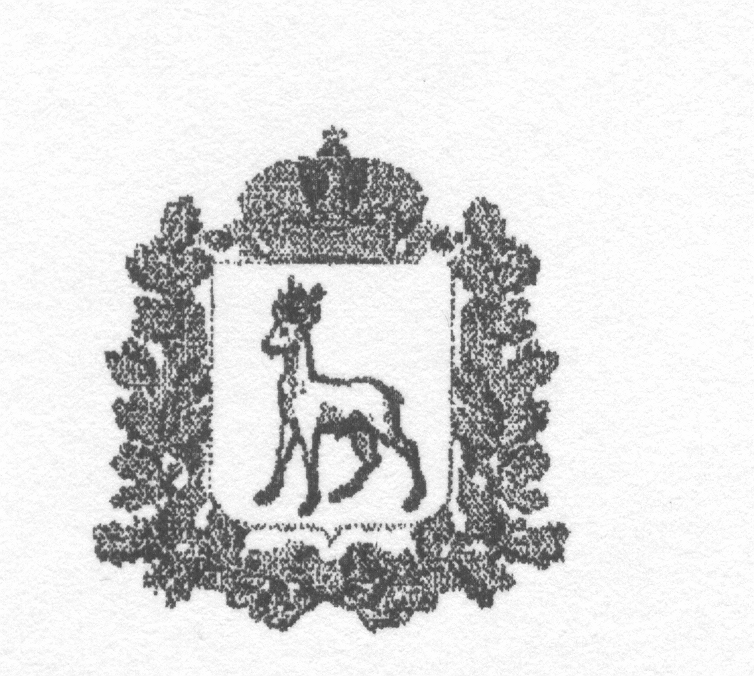 МИНИСТЕРСТВО ОБРАЗОВАНИЯ И НАУКИСАМАРСКОЙ ОБЛАСТИКИНЕЛЬСКОЕ УПРАВЛЕНИЕРАСПОРЯЖЕНИЕот 30 декабря 2021 года №  296 - р№Ф.И.О. педагога Должность ОУЛарина Лилия Тагировна методист ГБУ ДПО Самарской области «Кинельский ресурсный центр»ГБУ ДПО Самарской области «Кинельский ресурсный центр»Пожарова Ольга ВладимировнаУчитель начальных классовГБОУ СОШ № 10  г. о. КинельОленина Мария ВладимировнаУчитель начальных классов Член регионального методического объединения учителей ОПКГБОУ СОШ № 8 п.г.т. Алексеевка г.о. КинельНикифорова Елена АнатольевнаУчитель ОРКСЭУчитель музыкиГБОУ СОШ пос. Комсомольский м.р. КинельскийКубекова  Ольга НиколаевнаУчитель ОРКСЭГБОУ СОШ  с. Бобровкам. р. КинельскийКолесникова Оксана ВладимировнаУчитель начальных классов ГБОУ СОШ №4 п.г.т. Алексеевка г.о. Кинель